Of Mice and Men Chapter 1 Scavenger Hunt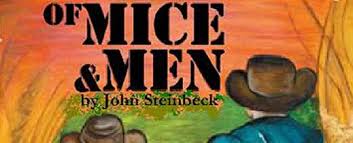 1) ________________ __________________The author of the story?   2)  What historical economic period does the story take place during? (You may ask your teacher)3) Identify these geographical sites and descriptive words in the setting 4) The three animals that make tracks in the sand or mud of the River?5) There is a path through the willows and among the __________________, a path beaten hard by __________________ coming down from the ______________________ to swim in the deep pool, and beaten hard by __________________ who come wearily down from the highway in the evening. 6)  What do you think that the word jungle-up means?7) _________________________________/___________________________The shade climbed up the hills toward the top. On the sand banks the rabbits sat as quietly as little gray sculptured stones.  Which two types of figurative language are used in this?8)  Give two or three phrases to describe both men 9) _______________________What both men carried slung over their shoulders; tight __ __?   10)   Why do you think they are each carrying this item?11) _________________/___________________ Why the big man tells the small man not to drink;       ”You gonna be __ like you was last night.” “I ain’t sure it’s good water,” he said. “Looks kinda __.”12) What is odd about Lennie’s actions when George sits down to rest near the river? 13) __________ The number of miles that the men had to walk after the lazy bus driver let them off?14) Why did they get off the bus so soon? 15) _______________________________ The only thing that Lenny ever can remember?16) _________________/___________________The two items that they received from Murray and Ready’s? 17)  _____________________ What Lenny has in his pocket; a __ __?18) _________________________ “Give it here!” said George.  Lennie’s closed hand slowly__?19) What type of figurative language is used in the previous question?  20) __________________/___________________ The town they had just come from and the kind of place they are going to work on?  21) ____________ ____________ George’s simple two-word job interview instructions to Lenny; __ __? 22) “George—why ain’t we goin’ on to the ______________ and get some ______________?”  23) Why do you think George doesn’t want to go on to the ranch?  24) _____________________/____________________ George has three cans of ___ in his bindle, but doesn’t have any of this condiment?25) _________________________/________________________ As Lennie came crashing back through the brush, “You gonna give me that __ or do I have to ___ you?”26) __________________/________________________ The lady who used to give him a mouse and why she stopped giving them to him? 27) How and why Lenny said he did this bad thing?28)  What Aunt Clara gave Lenny instead of a live mouse/the reason he didn’t like it?29) ______________________________________The reason they were chased out of town; the bad thing that Lenny did? 30) ______________________The pet that George offers to Lenny instead of a mouse; a __?31) Lennie avoided the __________________. He had sensed his ________________________ “If you don’t want me, you only jus’ got to say so, and I’ll go off in those ____________________. 32) “No—look! I was jus’ ________________________’, Lennie. ‘Cause I want you to stay with me.  Trouble with mice is you always _____________ ‘em.” 33) ______________________ Lenny asks George to tell him the story about this kind of animal; a __? 34)  ________________The animal that George thinks Lenny might be mistaken for: a __?  35) ___________________________  According to Lenny, what they have that other migrant workers don’t have? 36) Summarize George and Lenny’s dream in a couple of sentences?  37)  _____________________________ George and Lennie are going to have this many rabbits?38) _________________ “Lennie can jus’ as well go here rather than going away and living in a cave?”  Type of GeographyThe RiverThe nearest townThe mountain rangeNameNameDescriptive words or phrases (2-3)The first man/the man in front_______________The second man/the man behind_______________